12+МБУК ВР «МЦБ» им. М. В. НаумоваДобровольский отдел«Простая наука услышать друг друга» круглый столк международному дню семьи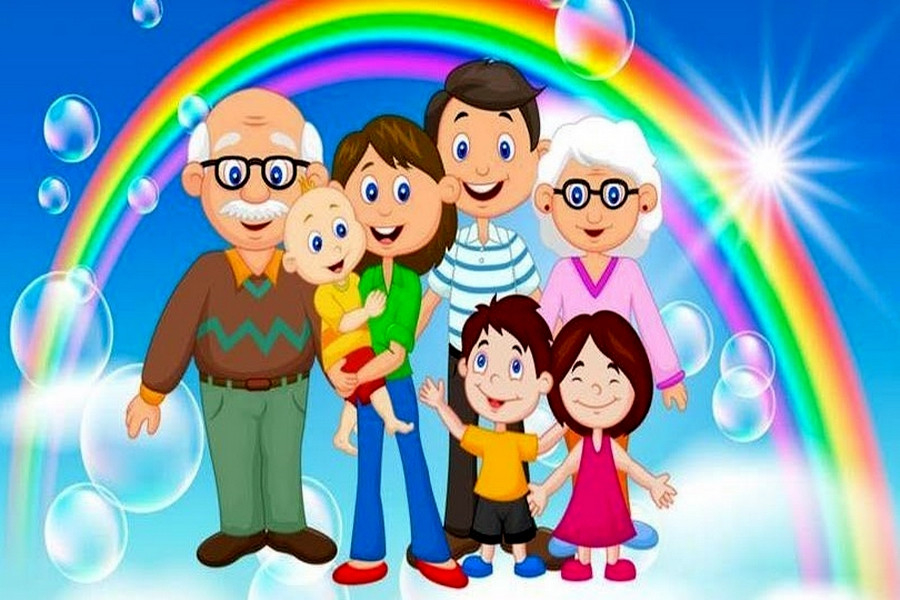 Подготовила:ведущий библиотекарьДобровольского отделаПенькова Е. Н.п. Солнечный2022г.Цель: развивать интеллектуальные, коммуникативные и личностные качества учащихся в процессе межличностного общения.Задачи:расширить знания учащихся о правилах взаимоотношений между людьми;познакомить детей с типами, видами общения и функциями вербального общения;продолжить формирование у детей опыта продуктивного взаимодействия со сверстниками, через осознание своих достоинств и своей роли в коллективе, используя диалогическое общение;способствовать закреплению навыков и умений ведения диалогов, через анализ жизненных примеров;способствовать развитию коммуникативной культуру подростков, через осознания важности конструктивного взаимодействия;сплочение детского коллектива путем налаживания взаимоотношений между подростками;коррекция межличностных отношений посредством развития способностей использовать конструктивные питы общения, соблюдая правила взаимоотношений;помочь детям в реализации поставленных целей, наладить взаимоотношения с одноклассниками, через постоянную помощь в повседневной жизни.«Виноградную косточку в теплую землю зарою,И лозу поцелую, и спелые гроздья сорву и друзей созову,На любовь свое сердце настрою…А иначе зачем, на земле этой вечной живу»Б. Окуджава (Звучит песня «Давайте восклицать»)Ведущий: Автор призывает нас восхищаться друг другом, говорить друг другу комплименты, понимать друг друга, потакать (Терпеть, выносить, сносить, крепиться, мужаться) друг друга. А если сказать по-другому, здесь говориться о том, что помогает строить хорошие взаимоотношения между людьми. А это не всегда просто - это целая наука, которую нужно изучать и научиться применять эти знания в жизни. Это наука - Общение. И сегодня мы с вами постараемся разобраться, почему важно владеть искусством общения, и как это помогает наладить взаимоотношения между людьми.И так что же такое общение. Это взаимодействие между людьми в процессе, которого формируются, появляются и видоизменяются их межличностные отношения.Общения бывает: Вербальным, т. е речевым,невербальным - неречевым (с помощью жестов, мимики, эмоций). Сегодня мы будем, говорит о вербальном общении, т.е. общение с помощью слов.Функции вербального общения:Обмен информации между людьмиВзаимодействие между людьмиПонимание-понимание партнера и его позиции.Существуют три типа общения:Авторитарное общение, это когда один из собеседников оказывает давления на второго с помощью приказовМанипулятивное общение-это когда оказывается давление на собеседника с помощью манипуляции им и его сознанием.Диалогическое общение- ставит собеседников в равную позицию.Сейчас вы посмотрите три сценки из жизни детей и определите типы общения. Какой тип общения помогает лучше всего строить взаимоотношения между людьми? (ответы детей) Каким типом общения ты пользуешься в отношениях со сверстниками? (ответы детей).Ты будешь ближними любимИ радость доброты познаешьНе пожелав другим того,Чего себе не пожелаешь (ЗОЛОТОЕ ПРАВИЛО)Особенно важно в вашем возрасте находить понимание друг с другом. Всех вас объединяют, школьные занятия, поручении, классные дела. С некоторыми из одноклассников, ты, наверное, дружишь: Вместе проводите свободное время, занимаетесь каким-либо делом, делитесь своими радостями и огорчениями. А еще в твоем классе, может быть есть, ребята, дружить с которыми тебе не хочется?Дружить или не дружить – твое право. Но, это, конечно, не значит, что ты можешь обижать их, смеяться над ними, не разговаривать и не помогать в нужную минуту.Хорошо ли тебе с одноклассниками? А им с тобой? Что помогает и что мешает общаться? Мы уже с вами говорили, что помогает наладить взаимоотношения это (показ на мультимедиа)Мы с вами на предыдущих занятиях анализировали взаимоотношения в классе. (Показ схемы)Много таких ответов, которые показывают, хорошее взаимоотношение между ребятами нашего класса. И это очень радует. Однако, все вы признаете, что есть проблемы в отношениях с некоторыми одноклассниками, и это то же хорошо, так как признание проблемы — это первый шаг к ее решению. Хочется надеяться, что после сегодняшнего часа общения, ты захочешь, что -то изменить по отношению к тем, кого ты обижаешь. Не откладывай в долгий ящик, начни сегодня, «тем более, что жизнь короткая такая»КАЖДЫЙ ХОРОШ ПО - СВОЕМУ.Чтобы научиться искусству хороших взаимоотношений нужно помнить, что каждый человек не повторим, и у каждого из нас есть свои отличительные особенности, свой характер свои способности. Помните, мы говорили с вами, есть ли люди, которые совершают только хорошие поступки или только плохие? (ответы детей).Все люди как цветы на поляне -разные, но все тянутся к любви и теплу.Чтец: Да, наверное, мы разные!Но все мы при этом равные!Мы все имеем равные права, смеяться и грустить,Мы все для счастья рождены, и так тому и быть,Ведь каждый из нас индивидуальность,И в этом конечно есть уникальность!Различиями нашими мы будем восхищаться!Друг другу доброту дарить и просто улыбатьсяМы разные, мы равные! И нет преград для дружбыМы дети все, мы просто дети, нам ссориться не нужно!Когда мы стараемся видеть в человеке хорошее - это помогает в общении? (Ответы)Давайте, вспомним, как много хорошего вы написали друг о друге. (Показ на мультимедиа).КАЗАЧЕСТВОИзучая жизнь казаков, мы стараемся взять для себя все самое лучшее. Взаимоотношения между казаками и другими людьми строились на главных принципах казачьей нравственности, которые были основаны на христианской морали и состояли в следующем.Господь сотворил человека по образу и подобию своему!Все люди равны и нет народов больших и малых!Никогда не считай сына другого народа ниже или глупее себя, но будь равно добр и открыт всем- как аукнется, так и откликнется!Помни, по тебе, судят о народе своем!Помни: храбрые всегда добрые.Уважительное отношение друг к другуХорошо, когда мы понимаем, что все мы равны. Это помогает нам уважительно относиться друг к другу, принимать их такими, какие они есть. Известный педагог В. А. Сухомлинский сказал: «Большое зло - унижать достоинство другого человека, считать себя личностью, заслуживающей уважения, а другого человека - «мелкой пылинкой». Каждый ребенок - это личность, достойный уважения.Каждый ученик в нашем классе - это кусочек мозаики. Деталь вроде маленькая, но без нее не будет красивой картины. Когда мы вместе дополняем друг друга, получается прекрасная картина дружной команды. (Показ картины)Это здорово, когда можно работать сообща, вместе добиваться успехов: в учебе, труде, спорте.Почти все воспитанники нашего класса любят футбол, болеют за сборную России. Некоторые серьезно занимаются футболом, посещая городскую секциюЧто на ваш взгляд помогает футбольной команде добиваться успеха? Важны ли в футболе умения общаться? (Ответы детей). Звучит песня, «Трус не играет в футбол» на фоне песни разные футбольные трюки (Мультимедиа.)Звучит в ушах лихая музыка атакиПодача, пас, сильней удар еще удар.И все в порядке, если только на площадкеВеликолепная команда и вратарьПРИПЕВ:Суровый бой ведет футбольная дружинаМы верим мужеству отчаянных парнейВ Футбол играют настоящие мужчиныТрус не играет в футбол, трус не играет в футбол.Вот целый класс у нас футбольная командаНо мы не только занимаемся игройПридем на помощь мы друг другу если надоХотя бывает - мы и соримся порой.Чтец: А воспитатели повсюду рядом с намиА вместе мы – седьмой кадетский дружный классВсех нужно радовать хорошими деламиИ непременно будет классно все у нас.Помощь друг другуКОГДА МЫ ВМЕСТЕ - МЫ СИЛЬНЫ.Нас можно сравнить с прутьями веника: По одному сломать легко, а вместе - трудно. Веником легче подметать класс, а прутиком очень долго. Вместе мы можем добиться большего, чем по одиночке, поэтому мы нуждаемся в помощи друг друга, особенно когда нам плохо, нас обижают, не понимают, оскорбляют. Можешь ли ты привести пример, когда тебе в трудную минуту помог кто то из одноклассников.(ответы)А теперь послушайте одну историю из жизни выдающегося математика Льва Семеновича Понтрягина.» он ослеп , когда ему было 14 лет. Сделали операцию, но она прошла неудачно. И Лев навсегда остался в темноте. Он перестал ходить в школу. Вся его семья пережила настоящее горе. Не было ответа на вопрос, что делать дальше. И тут на помощь пришли одноклассник6Всем классом решили помогать ослепшему товарищу. Родителей появилась надежда, они стали приводить мальчика в школу. А там его окружали внимание и заботой. Сосед по парте во время уроков, вполголоса рассказывал Леве, о том, что написано на доске, какай опыт показывает учитель. Каждый вечер кто - ни будь из одноклассников, приходил домой, делать вместе с ним уроки, читать ему учебники и книги. И не было случая, чтобы задание осталось невыученным. Мальчик очень старался. Нелегко ему было учиться, но он проявил мужество, развил свои способности и память. Друзья вместе с Левой проводили свободное время, ходили на каток и в театр, на концерт и на лекции, с помощью верных друзей он не только с отличием закончил школу, но и поступил в московский университет. И здесь, нашлись товарищи, которые помогали незрячему юноше учиться. Он оказался талантливейшим математиком и 27 лет стал профессором, а позднее академиком.Подумай верен ли такой вывод: стать достойным человеком, ему помогли не только сила воли и старания, но и забота друзей. (Ответы детей) задумайся, а что готов ты сделать для своих одноклассников?Настоящий друг вездеВерен в счастье и беде,Грусть твоя его встревожит,Ты не спишь, он спать не может,И во всем, без лишних слов,Он помочь тебе готов.УМЕНИЕ СЛУШАТЬ И СЛЫШАТЬ.Но не всегда, даже друзья понимают друг друга.А теперь давайте посмотрим, как складываются отношения героев фильма «Кадетсво». (Фрагмент фильма. «Докладывать или стучать»)Посмотрев, этот фрагмент, увидели ли вы проблемы во взаимоотношения кадетов? (Ответы детей)Чтобы лучше понимать собеседника, нужно дать ему возможность высказаться. Не надо спешить делать поспешные выводы. Прежде чем говорить подумай. В этом вам поможет, если вы станете слушателем с 4 ушами. (Появляется на мультимедиа рисунок, и разбирается пример из жизни) Пример. «заканчивается самоподготовка, Саша вспоминает, что ему нужно на футбол, а он дежурный по классу. Он просит Ваню убрать класс, а то отвечает «я не могу», Саша расстроен отказом товарища «А я-то, думал ты настоящий друг». Почему Саша и Ваня не поняли друг друга. (Ответы детей)А вот сейчас вы посмотрите фрагменты фильма «Кадетство» и постарайтесь ответить на вопрос «Что мешает строить взаимоотношения между собой» (Фрагмент Экзамен, «Придурки» и « Стычка»)ДОБРЫЕ СЛОВА.Большую роль во взаимоотношениях играют добрые словаКаждое слово имеют силу. От доброго слова людям тепло на сердце. Доброе слово и добрая улыбка приятна всем. Доброе слово и кошке приятно, как говорится в одной из пословицы. Особенно доброе слово, помогает, когда человек расстроен, боленСценкаУ КОЛИ случилось несчастье. Его брата положили в больницу и сделали операцию. В школу Коля пришел очень расстроенный. Одноклассники обратили на это внимание.«Что случилось» -спросил Гриша«У меня братик сильно болен»«Колек ты не расстраивайся, Все обойдется.»«Давай сходим вместе в больницу к нему и узнаем, как у него дела, чем мы можем помочь»От этих слов на душе у Коли стало теплее, что есть ребята, которые разделяют его горе, которым не безразлична болезнь его брата.Чтец: Среди невезенья иного, среди невеселого дняСкажите мне доброе слово, и слово утешит меняЕсли кто- то загрустит, ты его не оставляй,Добрым словом, добрым делом, утешай и помогай.Лучистое солнце, не делим на части.И вечную землю нельзя разделить.Но искорку счастья, ты можешь, ты должен,Ты в силах друзьям подарить.Найди для каждого доброе слово, не жалей добрых слов и не стесняйся их сказать, результат превзойдет все ожидания. Иди дорогою добра.Песня «Дорога добра»На свете много добрых людей, но есть люди, которые выбирают дорогу зла. Их жизнь похожа на гонку без правил. Они стремиться к своей цели, не замечая предупреждений, нарушая запреты. Там, где они промчались по жизни, остаются, боль, разочарование, обиды. Могут ли быть счастливы такие люди? Скорее всего, их ждет печальный финал, как у героя нашего видео сюжета (Мультимедиа). А сейчас вы посмотрите сценку, которой тоже печальный финал. Подумайте, почему?Сценка Михалкова «Два барана»По крутой тропинке горной, шел домой барашек черныйИ на мостике горбатом повстречался с белым братом.И сказал барашек белый: «Братец, вот какое дело,Здесь вдвоем нельзя пройти- ты стоишь мне на пути»Черный брат ответил: «Ме-е, ты в своем, баран, в уме-е?Пусть мои отсохнут ноги, не сойду с твоей дороги!»Помотал один рогами, уперся другой ногами…Как рогами не крути, а вдвоем нельзя пройтиСверху солнышко печет, а в низу река течет.В этой речке утром рано, утонули два барана.У этого стихотворения печальный конец. А давайте придумаем совершенно другой конец, если бы они не были такие упрямые. (ОТВЕТЫ детей)И если ослики смогли договориться, то тем более люди могут научиться слушать друг друга, понимать, договариваться, строить хорошие взаимоотношения. Начать нужно с себя. Используйте знания науки общения.Поставьте реальную цель, которая поможет вам, наладить взаимоотношения.Идите к намеченной цели, несмотря на неудачиТренируйте свою волю каждый день.Радуйтесь любому, даже незначительному результату.Если тебе удастся добиться положительных изменений, ты сделаешь свою жизнь и жизнь других людей счастливее. Дерзай! У тебя получится!Чтец: Ручаюсь ребята, что хватит вам дел-Творите добро, кто еще не успел,Любите животных, людей и цветы.Прошу вас – не прячьте, своей добротыПарадность, безделье - гоните их прочьЕсли люди в беде- вы должны им помочьКонечно, задачи совсем не просты-Но в каждом сердечке есть луч доброты.Песня «Погода в классе»Какай у нас прогноз сегодня в классе?Не ждет ли нас нечаянно беда?От драк и ссор нас Господи помилуйПусть будет дружно все у нас всегда.ПРИПЕВ Главней всего погода в классеА все другое – суетаПонять другого - это счастьеПусть с нами будут мир и доброта.Чтец: Посмотри, как горит свечаИ напомнит ее гореньеЧто напрасно народ врачомВыбрал ты не любовь, а времяИ на сердце опять печальи сомненья опять тревожатДогорает в руке свеча,Но согреться душа не может.Свеча не согреет человеческую душу, даже если она плачет вместе с нами. Подари любовь своего сердца тому, кто рядом с тобой, и тогда, в твоей жизни обязательно будет, хотя бы один человек, который подарит эту любовь тебе. (Звучит музыка, дети ставят свечи, и они загораются в форме сердца)Песня «Свечи»Ночь притаилась за окномТуман поссорился с дождем и беспробудный вечер,и беспросветный вечерО чем-то дальнем, неземном,О чем -то близком и родномСгорая, плачут свечиКазалась плакать бы, о чемМы в общем правильно живем,Но иногда под вечер, но иногда под вечерМы вдруг садимся за рояль,снимаем с клавишей вуальИ зажигаем свечи.А свечи плачут за людейТо тише плачут, то сильнейИ осушить горючих слез, они не успевают,Но очень важно для меня, что не боится воск огня,Что свечи плачут за меня, что свечи таютДетям вручаются грамоты за участие и подготовку мероприятия. Словесная благодарность всем, кто помогал в подготовке и проведении мероприятия.Детям и гостям мероприятия предлагается, оценив свои впечатления после мероприятия, выбрав красное или синее сердечко, опустив их специальное приспособлениеЛитература:1. https://infourok.ru/chas-obscheniya-svyataya-nauka-uslishat-drugdruga-klass-1129341.html2. https://infourok.ru/klassnyy_chas__ya_hochu_byt_kulturnym-142120.htm3. https://nsportal.ru/detskiy-sad/zdorovyy-obraz-zhizni/2013/08/31/konspekt-nod-vitaminy-i-poleznye-produkty-dlya-zdorovya4. https://zen.yandex.ru/media/zhiviprosto/pliusy-i-minusy-platejnyh-sistem-5c24f018bc4f5e00aaa54f645. https://timeweb.com/ru/community/articles/elektronnye-platezhnye-sistemy-rossii6. https://timeweb.com/ru/community/articles/elektronnye-platezhnye-sistemy-rossii7. https://zen.yandex.ru/media/finzine/reiting-nadejnyh-elektronnyh-platejnyh-sistem-eps-v-2021-godu-5f461b8f859081191dfb4438